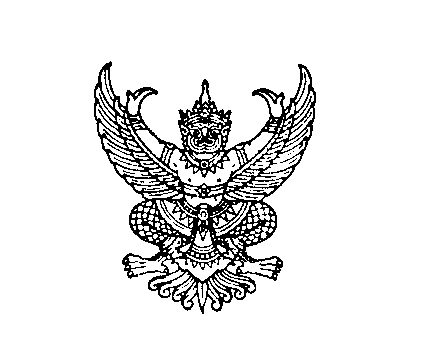 ประกาศตรวจคนเข้าเมืองจังหวัดเลย เรื่อง ประกาศผู้ชนะการเสนอราคาจัดจ้างขนย้ายวัสดุครุภัณฑ์และติดตั้งระบบสารสนเทศของ ตรวจคนเข้าเมืองจังหวัดเลย โดยวิธีเฉพาะเจาะจง---------------------------------------------------------ตามที่ สำนักงานตำรวจแห่งชาติ โดย  ตรวจคนเข้าเมืองจังหวัดเลย กองบังคับการตรวจคนเข้าเมือง 4   ได้อนุมัติให้จัดจ้างขนย้ายครุภัณฑ์และติดตั้งระบบสารสนเทศ ของ ตม.จว.เลย โดยวิธีเฉพาะเจาะจง  และมีผู้เสนอราคา 3 ราย คือ ห้างหุ้นส่วนจำกัด ยูดีซี รับสร้างบ้าน เสนอราคาเงินจำนวน 350,000.- บาท (สามแสนห้าหมื่นบาทถ้วน), ห้างหุ้นส่วนจำกัด วิภพ 2023 คอนสทรัคชั่น เสนอราคาเป็นจำนวนเงิน 365,000.- บาท (สามแสนหกหมื่นห้าพันบาทถ้วน) และ นางสาวอรวรรณ  ไชยมาตย์ เสนอราคาเป็นจำนวนเงิน 356,000.- บาท (สามแสนห้าหมื่นหกพันบาทถ้วน) นั้น	สำนักงานตำรวจแห่งชาติ โดย ตรวจคนเข้าเมืองจังหวัดเลย กองบังคับการตรวจคนเข้าเมือง 4          ได้คัดเลือก ห้างหุ้นส่วนจำกัด ยูดีซี รับสร้างบ้าน ซึ่งเป็นผู้มีคุณสมบัติครบถ้วนตามเงื่อนไข และรายการ         ที่เสนอราคามานี้ เป็นประโยชน์ตรงตามความต้องการของทางราชการ โดยเสนอราคาเป็นจำนวนเงิน 350,000.- บาท (สามแสนห้าหมื่นบาทถ้วน) รวมภาษีมูลค่าเพิ่มแล้ว เป็นผู้รับจ้างขนย้ายวัสดุครุภัณฑ์     และติดตั้งระบบสารสนเทศ ของ ตรวจคนเข้าเมืองจังหวัดเลย ต่อไปประกาศ  ณ  วันที่  28  ธันวาคม พ.ศ. 2566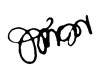 		  พันตำรวจเอก				          (นพดล  รักชาติ)                              ผู้กำกับการตรวจคนเข้าเมืองจังหวัดเลย                                                      กองบังคับการตรวจคนเข้าเมือง ๔